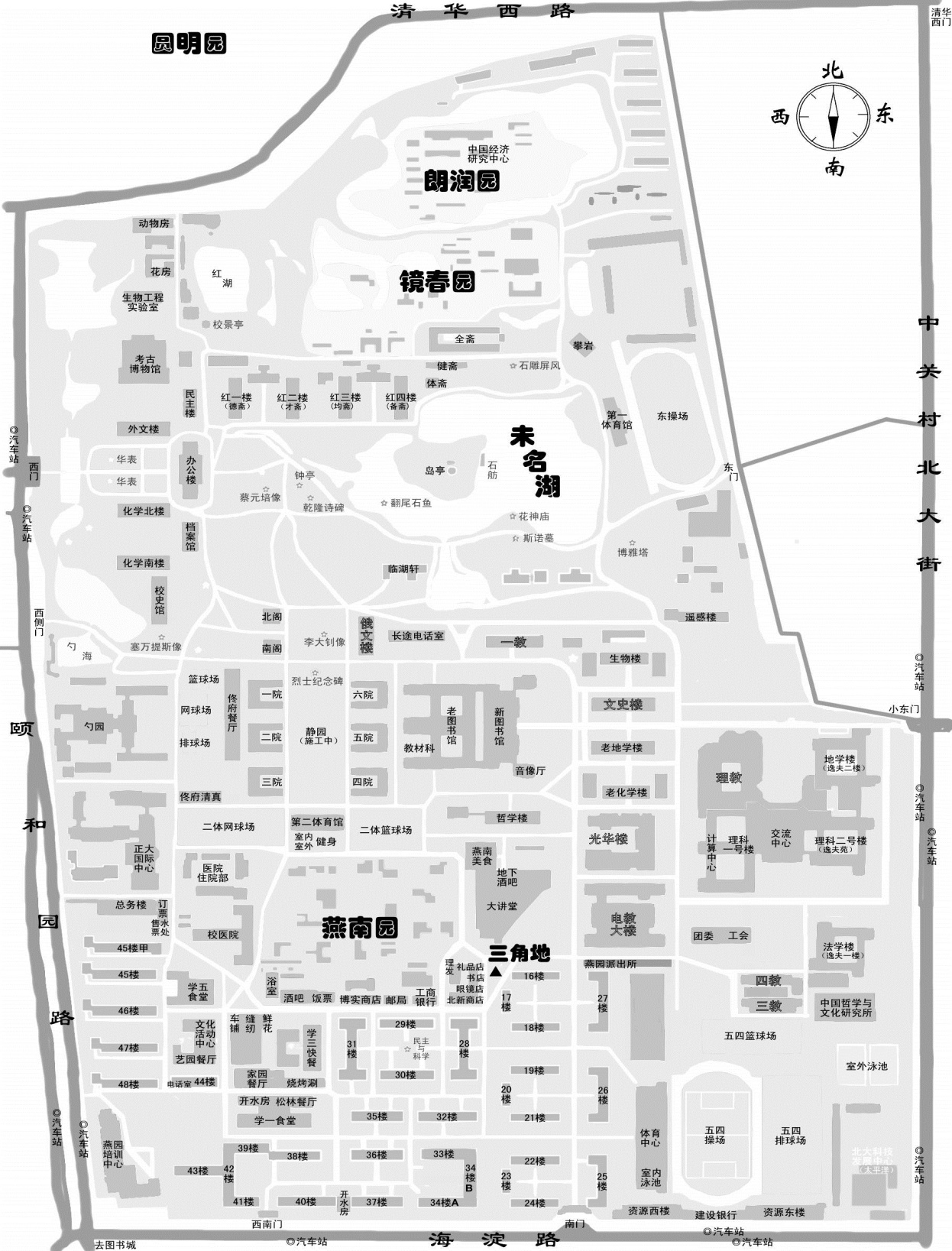 A: 酒店：北京锡华宾馆  Hotel：Xihua Hotel, BeijingB: 暑期学校教室：北京大学第三教学楼   Classroom of the summer school: Room 107, Classroom Building 3C: 会议地点：中关新园1号楼   Conference venue: Building 1,  Zhongguanyuan Global Village肯德基餐厅       KFC北京大学西南门   Southwest Gate of Peking University农园餐厅         Nongyuan Dinning Hall五四操场         Wusi Stadium理科二号楼       Science Building 2北京大学东南门   Southeast Gate of Peking University